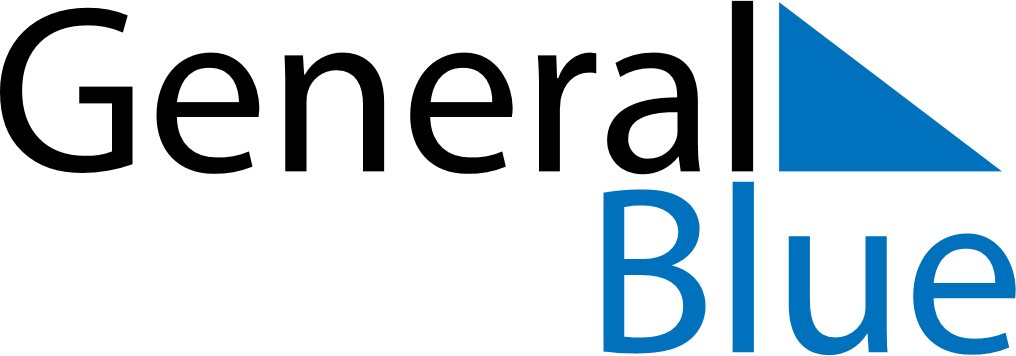 June 2022June 2022June 2022June 2022CroatiaCroatiaCroatiaSundayMondayTuesdayWednesdayThursdayFridayFridaySaturday12334567891010111213141516171718Corpus Christi1920212223242425Anti-Fascist Struggle DayIndependence Day2627282930